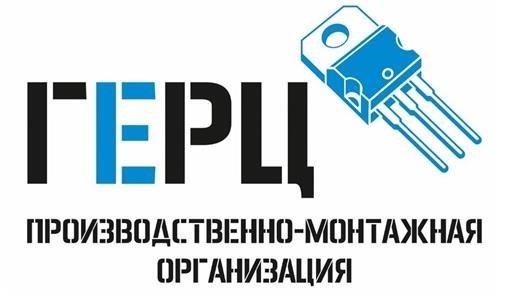 Типовые вопросы для выполнения проектных работ Необходимая документация: Планировки объекта с экспликациями, указанием назначения всех помещений объекта. Обязательно наличие размеров помещения и высоты потолков или разрез здания. При наличии комплекса объектов – генеральный план размещения зданий.Подчеркнуты обязательные к заполнению графы опросного листа. Подчеркнуты обязательные к заполнению графы опросного листа. В случае, если данные не предоставлены, проектировщик принимает решение самостоятельно по любой позиции данного листа. Адрес объектаЕго функциональное назначениеВид используемого бренда 1. Здание имеет производственное или складское назначение?   да                     нет Укажите классы зон по ПУЭ:___________________________________________________________Укажите категории помещений _________________________________________________________2. Укажите системы, которыми должен быть оборудован объект: ОС                       АПТ                       АПС                           СОУЭ                             АДУ2.1Охранная сигнализацияКакие помещения оборудовать ОС? ___________________________________________________________________________________Сколько рубежей охраны (требуемые типы применяемых охранных извещателей): _____________Магнитоконтактный               Объёмный            Звуковой            Комбинированный Примечание:2.2Система оповещения и управления эвакуациейТип системы оповещения :Тип системы оповещения определить по нормативам СП3 :   да                   нетПри  наличии нормативного показателя для здания указать его (например,  посещений чел./смену,вместимость зданий и пр.)_ ___________________________________________________________Специфические требования к системе оповещения (если имеются)_____________________________________________________________________________________________________________2.3Дымоудаление(Для разработки проекта предоставить  раздел ОВ)Применяем для управления электродвигателями вентиляторов ДУ и ПД воздуха:                                 шкафы                         реле (если данные шкафы учтены др. разделом) Примечание:2.4Пожаротушение газовоеПеречислить помещения, которые необходимо оснастить системой газового пожаротушения:Указать места расположения оборудования управления (с2000-аспт)Указать места расположения модулей на планировкахПредоставить полную информацию о потолках в помещениях с пожаротушением (балки, наличие подвесного потолка, светильники и места их расположения)Если в помещении есть стеллажи, предоставить их характеристики и план расположения.Примечание:3.Указать местоположение поста охраны объекта (при отсутствии данных , пост охраны будетвыбран  на усмотрение проектировщика) ____________________________________________3.1Используемые центральные приборы и приборы управления: Блок индикации и управления            Блок индикации            Прибор дистанционного управленияПрибор дистанционного управления пожаротушением                          АРМПримечание:3.2Нужно ли предусматривать персональный компьютер и программное обеспечение: да           нетФункции ПО:     мониторинг                                     мониторинг и управлениеПримечание:4.Указать категорию электроснабжения здания ( при отсутствии данных на объекте принимаетсяIII категория надежности электроснабжения): 5.Обозначить помещения с подвесными потолками, либо декоративной отделкой ( при отсутствииданных ,  во всех помещения будет учтен монтаж на перекрытие) 5.1Необходимо ли дополнительно защищать запотолочное пространство?       да              нет       6.Обозначить  места подъема и спуска кабелей противопожарных систем ( при отсутствии данных,место будет выбрано на усмотрение проектировщика) ___________________________________________________________________________________7.Необходима выдача дополнительных управляющих сигналов:   да               нет       Указать место и тип выдачи сигнала:_______________________________________________________________________________________________________________________________________8.Необходимость передачи данных на удаленную станцию пожарного мониторинга:  да             нет       Оборудование и формат передачи данных:__________________________________________________________________________________________________________________________________Предусматриваем ли приемное оборудование, размещаемое на мониторинговой станции?да                       нет       9.В помещениях защищаемых адресными извещателями предусматривать  1              2        извещателя?10.Если объект - паркинг, укажите предпочтительный тип пожарных извещателей:тепловые                                                          дымовые                                    комбинированные11.Использовать сертифицированную по ГОСТ Р 53316-2009 огнестойкую кабельную линию?              да                       нет       12.Какие кабеленесущие конструкции использовать для прокладки кабелей? ___________________________________________________________________________________13.Указать высоту потолков или предоставить разрезы здания14.Указать места возможного подъема/спуска кабелей